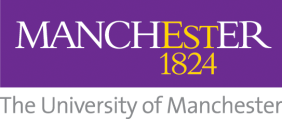 Read our privacy notice for participants in pre-university events and initiatives Guided Campus Visit Booking Form – 2018/19Guided Campus Visit Booking Form – 2018/19School Name and Address (including postcode)Contact NameEmail AddressContact Number (to be used on the day of visit)Year Group Attending and number of pupilsNumber of Teachers AttendingFirst Choice DateSecond Choice DateWould you like to attend the Art of Application session?Additional Information